Dear Eagle Scout Candidate:Congratulations on your advancement success thus far.  This letter contains very important information you will need to successfully complete your requirements for the Eagle Scout Rank.  Please review all of these materials before you do anything else.Packet Materials:Eagle Scout Processing Checklist.Letter to Your Parent or Parents (Give it to them now).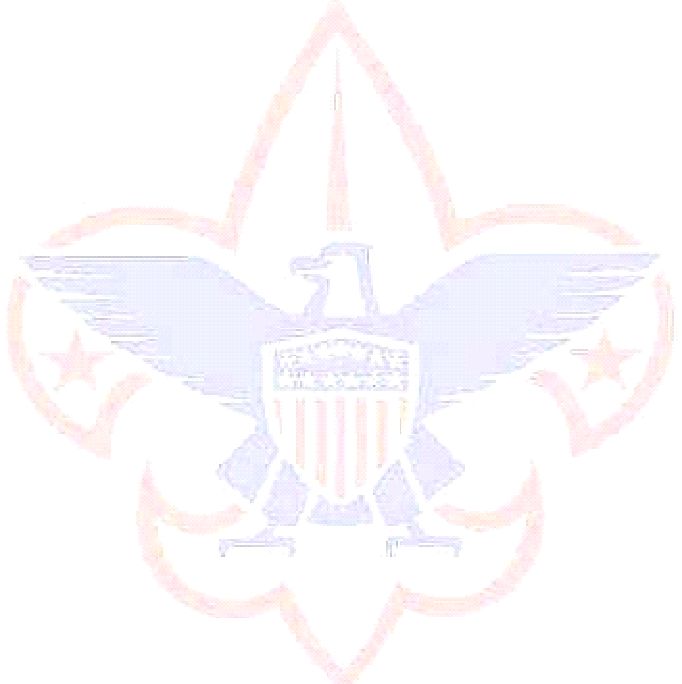 Letter to the Eagle Project Beneficiary (When asking to do a project, present this letter)(Navigating the Eagle Scout Service Project ).Eagle Scout Service Project Workbook.Eagle Scout Rank Application. Please access the Council Advancement website and down load the most current revision..Confidential Appraisal for EACH reference listed on the Eagle Scout Rank Application (Fill in your District Eagle Coach’s name and address on each letter. Instruct your references to return them to this person only. Your Unit Eagle Coach should know the name of your District Eagle Coach or the procedure to follow to get one assigned.  You can also get the name of your District Eagle Coach by contacting your District Advancement Chair. You should provide a stamped envelope addressed to your District Eagle Coach with each letter.)These documents will give you direction on how to accomplish the steps necessary to achieve the Eagle Scout Rank.  Your Unit Leader, your Advancement Chair, and your Unit Eagle Coach will be able to help.  You may also call your District Advancement Committee for assistance.	YOU must really WANT to become an Eagle Scout.	The responsibility is YOURS AND YOURS ALONE.Read this entire packet, ask questions, and listen carefully to your coaches. They want to help you. Best wishes on the final leg of your journey to Eagle Scout!